Addendum regio protocol consortium Noordwest Nederland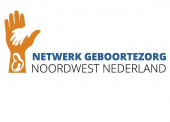 - De gemaakte afspraken van de NICUs van het Amsterdam UMC, de regionale kinderartsen en de Ambulance dienst in 2019 over het beleid bij dreigende vroeggeboorte in een regioziekenhuis en het transport van de zwangere vrouw zijn als aparte paragraaf opgenomen.- De indicatie voor weeënremming is gewijzigd. Weeënremming wordt alleen standaard gegeven bij een dreigende vroeggeboorte met een zwangerschapsduur tussen 24-30 weken. Voor zwangere vrouwen met een dreigende vroeggeboorte tussen 30-34 weken is er geen bewijs vanuit de literatuur dat weeënremming de neonatale uitkomst verbetert. Deze vrouwen dienen te worden gecounseld over de landelijke consortium APOSTEL 8 studie, conform het advies van de NVOG. Bij geen consent APOSTEL 8 studie, krijgt de zwangere vrouw alleen corticosteroïden zonder weeënremming.- De keuzehulp extreme vroeggeboorte is ingevoegd voor de counseling bij extreme vroeggeboorte. - Bij geen deelname aan de QP studie is het afkappunt van de cervixlengte veranderd van 20 naar 25 mm om bij een zwangerschapsduur < 23.5 weken vaginaal progesteron (200 mg 1 dd) voor te schrijven. - Beleid bij GBS dragerschap is aangepast nav de recente richtlijn (Richtlijn Preventie en behandeling van early onset neonatale infecties, 2017). Bij risicofactoren voor Groep B streptokokken (GBS-dragerschap, eerder kind met GBS sepsis of een asymptomatische bacteriurie of urineweginfectie met GBS in huidige zwangerschap (dus positieve urinekweek ongeacht aantal CFU’s/mL en ongeacht behandeld in zwangerschap of niet) of onbekend GBS dragerschap en partus prematurus (< 37 weken) en langdurig gebroken vliezen (> 18 uur) dan indicatie profylactisch antibiotica iv indien evident in partu ter preventie van een early onset neonatale sepsis. Overweeg GBS profylaxe bij onbekend GBS dragerschap en partus prematurus (< 37 weken).- Medicatie beleid: Ketensin is niet meer beschikbaar, MgSO4 kan over een lijn met penicilline iv ikv GBS profylaxe. Indomethacine (®Indocid) kan op indicatie worden voorgeschreven bij een zwangerschapsduur minder dan 30.0 weken kortdurend (max 3 dgn) en niet meer dan 150 mg/24 uur.-Links, richtlijnen en nota’s zijn geupdate.